В соответствии со статьей 8 Федерального закона от 12.02.1998 № 28-ФЗ «О гражданской обороне», постановлением Правительства Российской Федерации от 26.11.2007  № 804 «Об утверждении Положения о гражданской обороне в Российской Федерации», приказом Министерства Российской Федерации по делам гражданской обороны, чрезвычайным ситуациям и ликвидации последствий стихийных бедствий от 14.11.2008 № 687 «Об утверждении положения об организации и ведении гражданской обороны в муниципальных образованиях и организациях» и на основании постановления Правительства Оренбургской области от 16.02.2010 № 83-п «Об обеспечении мероприятий гражданской обороны на территории Оренбургской области» постановляю:1. Создать спасательную службу охраны общественного порядка гражданской обороны муниципального образования Соль-Илецкий городской округ Оренбургской области (далее - служба ГО ООП). 2. Начальником службы ГО ООП назначить - начальника ОМВД России по Соль-Илецкому городскому округу (по согласованию).3. Утвердить Положение о службе ГО ООП согласно приложению к данному постановлению.4. Контроль за исполнением данного постановления возложить на заместителя главы администрации Соль-Илецкого городского округа- руководителя аппарата Немича В.М.5. Постановление вступает в силу после его подписания.Глава муниципального образованияСоль-Илецкий городской округ                                                        А.А. КузьминВерноВедущий специалист организационного отдела                                                              Е.В. ТелушкинаРазослано:  Прокуратура Соль-Илецкого район,  отдел по делам ГО, ПБ и ЧС, ОМВД России по Соль-Илецкому городскому округу, организационный отдел, в дело.Приложение к постановлению администрациимуниципального образования	                   Соль-Илецкий городской округот 20.12.2019  № 2643-пПоложение о спасательной службе охраны общественного порядка гражданской обороны муниципального образования Соль-Илецкий городской округ Оренбургской области 1. Общие положения1.1 Настоящее Положение устанавливает порядок создания, задачи и функции спасательной службы охраны общественного порядка гражданской обороны муниципального образования Соль-Илецкий городской округ Оренбургской области (далее - служба ГО ООП).1.2. Служба ГО ООП в соответствии с Постановлением Правительства Российской Федерации от 18 ноября 1999 №1266, приказом МВД РФ от 6 октября 2008 № 862 ДСП создается на базе ОМВД России по Соль-Илецкому городскому округу (по согласованию) для организации и проведения мероприятий гражданской обороны (далее – ГО), направленных на поддержание общественного порядка в муниципальном образовании Соль-Илецкий городской округ (далее – городской округ), на маршрутах эвакуации населения, а также для обеспечения охраны материальных и культурных ценностей.1.3. Служба ГО ООП является нештатным объединением.1.4. Служба ГО ООП в своей деятельности руководствуется Конституцией Российской Федерации, общепризнанными принципами и нормами международного права, федеральными конституционными законами, федеральными законами, указами и распоряжениями Президента Российской Федерации, постановлениями и распоряжениями Правительства Российской Федерации, нормативными правовыми актами МВД России, приказами - указаниями УВД по Оренбургской области по вопросам подготовки и ведения ГО, нормативно-правовыми актами городского округа  и настоящим Положением. 1.5. Общее руководство службой ГО ООП осуществляет руководитель гражданской обороны - глава городского округа, непосредственное - начальник службы ГО ООП.1.6. Начальником службы ГО ООП назначается начальник ОМВД России по Соль-Илецкому городскому округу (по согласованию).1.7. Организация управления, методическое руководство, контроль за подготовкой и деятельностью службы ГО ООП возлагается на нештатный орган управления (штаб).1.8. Начальником штаба службы ГО ООП является начальник ОМВД России по Соль-Илецкому городскому округу.1.9. Порядок создания, структура, задачи и функции службы ГО ООП регламентируются настоящим Положением.1.10. Служба ГО ООП состоит из:- служб ОМВД России по Соль-Илецкому городскому округу;- участковых пунктов полиции;- служб охраны общественного порядка предприятий, учреждений и организаций, продолжающих работу в военное время.1.11. Служба ГО ООП комплектуется за счет работников ОВД и граждан, не имеющих мобилизационных предписаний. Объектовые формирования службы ГО ООП создаются по производственному принципу на предприятиях, организациях и в учреждениях, подчиняются руководителям ГО объектов экономики.1.12. Организация и порядок выполнения возложенных на службу ГО ООП задач определяются в планах обеспечения мероприятий ГО службы ГО ОПП.1.13. Обучение сотрудников и работников органов внутренних дел, входящих в службу ГО ООП или привлекаемых к выполнению ее задач, осуществляется в системе профессиональной подготовки и в порядке, установленном Министром внутренних дел Российской Федерации.1.14. Обучение личного состава формирований службы ГО ООП организуется начальниками ГО организаций, на базе которых они созданы, при методическом руководстве начальника службы ГО ООП в порядке, установленном Правительством Российской Федерации.2. Основные задачи службы ГО ООП2.1 Организация и проведение мероприятий, направленных на поддержание общественного порядка в населенных пунктах, на маршрутах эвакуации населения.2.2. Обеспечение охраны материальных и культурных ценностей.2.3. Восстановление и поддержание общественного порядка в районах, пострадавших при ведении военных действий или вследствие этих действий.2.4. Обеспечение охраны общественного порядка и безопасности дорожного движения в ходе проведения аварийно-спасательных и других неотложных работ при ликвидации чрезвычайных ситуаций (далее – ЧС) в мирное время и при ведении военных действий.3. Функции службы ГО ООП3.1. При подготовке службы ГО ООП в мирное время:3.1.1. Разработка, корректировка и согласование в установленном порядке плана обеспечения охраны общественного порядка, мероприятий ГО службы ГО ООП.3.1.2. Поддержание в готовности систем управления, связи и оповещения, необходимого ресурсного обеспечения деятельности службы ГО ООП.3.1.3. Организация обучения личного состава службы ГО ООП способам защиты от современных средств поражения, а также методам и формам деятельности по выполнению возложенных задач с приведением ГО в высшие степени готовности в военное время.3.1.4. Подготовка к выполнению мероприятий по защите личного состава и материальных средств службы ГО ООП от опасностей, возникающих при ведении военных действий, а также при возникновении ЧС природного и техногенного характера:3.1.4.1. Обучение личного состава службы ГО ООП в области ГО:3.1.4.2. Накопление и поддержание в технической исправности средств индивидуальной защиты, приборов радиационной и химической разведки и дозиметрического контроля.3.1.4.3. Планирование эвакуационных мероприятий и участие в подготовке загородной зоны для размещения сил и средств службы ГО ООП.3.2. При переводе службы ГО ООП на работу в условиях военного времени:3.2.1. Организация перевода службы ГО ООП на работу в условиях военного времени.3.2.2. Обеспечение общественного порядка в населенных пунктах, на охраняемых объектах, на маршрутах эвакуации; охрана материальных и культурных ценностей.3.2.3. Разработка и проведение мероприятий по предупреждению и пресечению возможных массовых беспорядков, паники среди населения, распространению ложных и провокационных слухов, а также участие в борьбе с диверсионно-разведывательными и террористическими силами.3.2.4. Прием под охрану объектов согласно перечням, утверждаемым Правительством Оренбургской области и администрацией городского округа.3.2.5. Организация учета эвакуированного населения и адресно-справочной работы.3.2.6. Организация и выполнение мероприятий по защите личного состава от опасностей, возникающих при ведении военных действий или вследствие этих действий:3.2.7. Обеспечение личного состава согласно инструкции по организации снабжения материальными средствами в системе МВД России средствами индивидуальной и медицинской защиты, приборами радиационной и химической разведки и дозиметрического контроля, средствами специальной обработки.3.3. По обеспечению мероприятий ГО в военное время.3.3.1. Обеспечение общественного порядка в городском округе, на охраняемых объектах, на маршрутах эвакуации, охрана материальных и культурных ценностей. Участие в проведении в установленном порядке, профилактических и оперативно-розыскных мероприятий, выполнение которых необходимо в сложившейся обстановке в военное время, а также в предупреждении, пресечении и раскрытии преступлений, розыске лиц, совершивших преступления, скрывающихся от органов дознания, следствия и суда, уклоняющихся от исполнения уголовного наказания, без вести пропавших и иных в случаях, предусмотренных законодательством.3.3.2. Разработка и проведение мероприятий по предупреждению и пресечению возможных массовых беспорядков, паники среди населения, распространения ложных и провокационных слухов, а также участие в борьбе с диверсионно-разведывательными и террористическими силами.3.3.3. Обеспечение в установленном порядке надзора (контроля) за соблюдением должностными лицами и населением правил световой маскировки, карантина, выполнением решений органов государственной власти по вопросам обеспечения общественного порядка при ведении мероприятий ГО.3.3.4. Охрана объектов согласно перечням, утверждаемым Правительством Оренбургской области и администрацией городского округа.3.3.5. Осуществление совместно с органами Федеральной службы безопасности контроля за соблюдением иностранными гражданами, находящимися на территории городского округа, порядка и правил их регистрации и передвижения. Проведение в отношении иностранных граждан и лиц без гражданства специальных мероприятий, установленных законодательными и иными правовыми нормативными актами Российской Федерации.3.3.6. Обеспечение общественного порядка и безопасности дорожного движения на маршрутах ввода сил ГО в очаги поражения, при проведении там аварийно-спасательных и других неотложных работ, а также при выводе из этих очагов пострадавших.3.3.7. Осуществление пропускного режима, выполнения должностными лицами и гражданами правил карантина.3.3.8. Участие в разработке и осуществлении мероприятий по учету потерь населения в военное время совместно с органами записи актов гражданского состояния (ЗАГСа), органами местного самоуправления и медицинскими учреждениями. Установление личности погибших и пострадавших.3.3.9. Обеспечение охраны материальных и культурных ценностей.3.3.10. Организация регистрации эвакуированных граждан в местах их размещения, ведение адресно-справочной работы.3.3.11. Оказание помощи медработникам в вывозе погибших и пострадавших людей в медицинские и другие пункты.3.3.12. Ограничение или запрещение дорожного движения на разрушенных и опасных для движения участках улиц и дорог, организация установки необходимых технических средств обеспечения дорожного движения.3.3.13. Контроль за техническим состоянием автотранспортных средств, предназначенных для перевозки людей и грузов при эвакуационных и других мероприятиях гражданской обороны.3.3.14. Выдача пропусков на автотранспортные средства для обеспечения очередности их движения на автомобильных дорогах.3.3.15. Развертывание контрольно-пропускных пунктов и постов дорожно-патрульной службы, организация их работы на автомобильных дорогах.3.3.16. Надзор за соблюдением на улицах и дорогах (кроме военно-автомобильных) требований световой маскировки автотранспортных средств и технических средств организации дорожного движения.3.3.17. Участие в обеспечении регулирования движения при совместном выполнении задач сил ГО и воинских частей Вооруженных сил Российской Федерации.3.3.18. Осуществление контроля за состоянием и оборудованием автомобильных дорог и улиц.3.3.19. Организация и выполнение мероприятий по защите личного состава службы ГО ООП от опасностей, возникающих при ведении военных действий или вследствие этих действий:3.3.20.1. Укрытие личного состава в защитных сооружениях.3.3.20.2. Применение средств индивидуальной и медицинской защиты.3.3.20.3. Эвакуация личного состава в безопасную зону и из очагов поражения.3.3.20.4. Введение режимов радиационной защиты.3.3.20.5. Осуществление санитарной обработки личного состава, специальной обработки материальных средств и обеззараживание зданий, сооружений и мест несения службы.4. Организационная структура службы ГО ООП, принцип и порядок их создания4.1. Служба ГО ООП создана на базе ОМВД России по Соль-Илецкому городскому округу (по согласованию). Дополнительными силами и средствами являются участковые пункты полиции, а также службы охраны общественного порядка объектов экономики, предприятий и учреждений, продолжающих работу в военное время - команды, группы и звенья охраны общественного порядка.4.2. Объектовые формирования службы ГО ООП создаются по производственному принципу на предприятиях, организациях и в учреждениях, подчиняются руководителям ГО объектов экономики.5. Планирование мероприятий  службы ГО ООП5.1. Планирование обеспечения мероприятий ГО службы ГО ООП осуществляется на основе планов ГО Оренбургской области, городского округа.6. Порядок комплектования, материально-технического и финансового обеспечения службы ГО ООП6.1. Порядок комплектования, нормы и порядок оснащения техникой и материально-техническими средствами, общая численность личного состава органов управления формирований, включаемых в состав службы ГО ООП, определяются нормативно-правовыми актами федеральных органов исполнительной власти и постановлением губернатора Оренбургской  области.6.2. Обеспечение службы ГО ООП техникой и всеми видами материально-технических средств осуществляется как централизованно за счет средств, выделяемых соответствующими министерствами и ведомствами РФ, так и за счет предприятий, учреждений и организаций, на базе которых создаются эти формирования.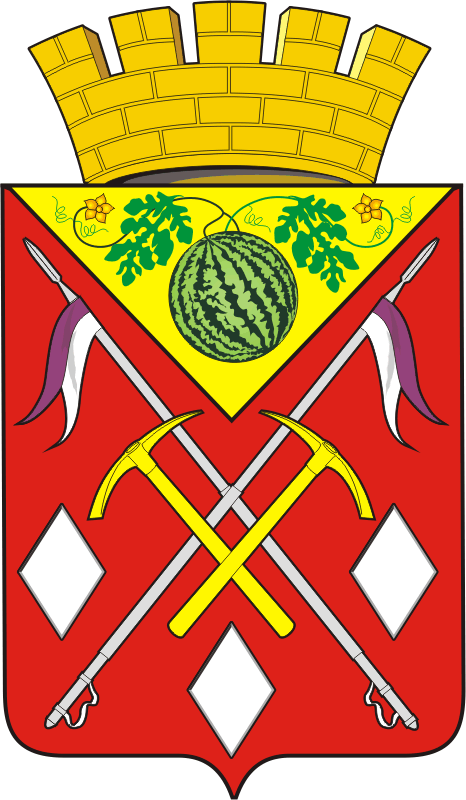 АДМИНИСТРАЦИЯМУНИЦИПАЛЬНОГО ОБРАЗОВАНИЯСОЛЬ-ИЛЕЦКИЙ ГОРОДСКОЙ ОКРУГОРЕНБУРГСКОЙ ОБЛАСТИПОСТАНОВЛЕНИЕ20.12.2019  № 2643-пО создании спасательной службы охраны общественного порядкагражданской оборонымуниципального образованияСоль-Илецкий городской округ Оренбургской области